Drawing Histograms - GREEN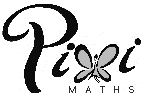 Draw a labeled Histogram for each set of data. Ensure this is done accurately! Remember to think carefully about how you label the -axis…1.	Money Spent in a clothes shop.2.	Kilometres travelled by bike.3.	People’s earnings in the UK.Drawing Histograms - AMBERDraw a labeled Histogram for each set of data. Ensure this is done accurately! Remember to think carefully about how you label the -axis…1.	Money Spent in a clothes shop.2.	Kilometres travelled by bike.3.	People’s earnings in the UK.Drawing Histograms - REDDraw a labelled Histogram for each set of data. Ensure this is done accurately! 1.	Money Spent in a clothes shop.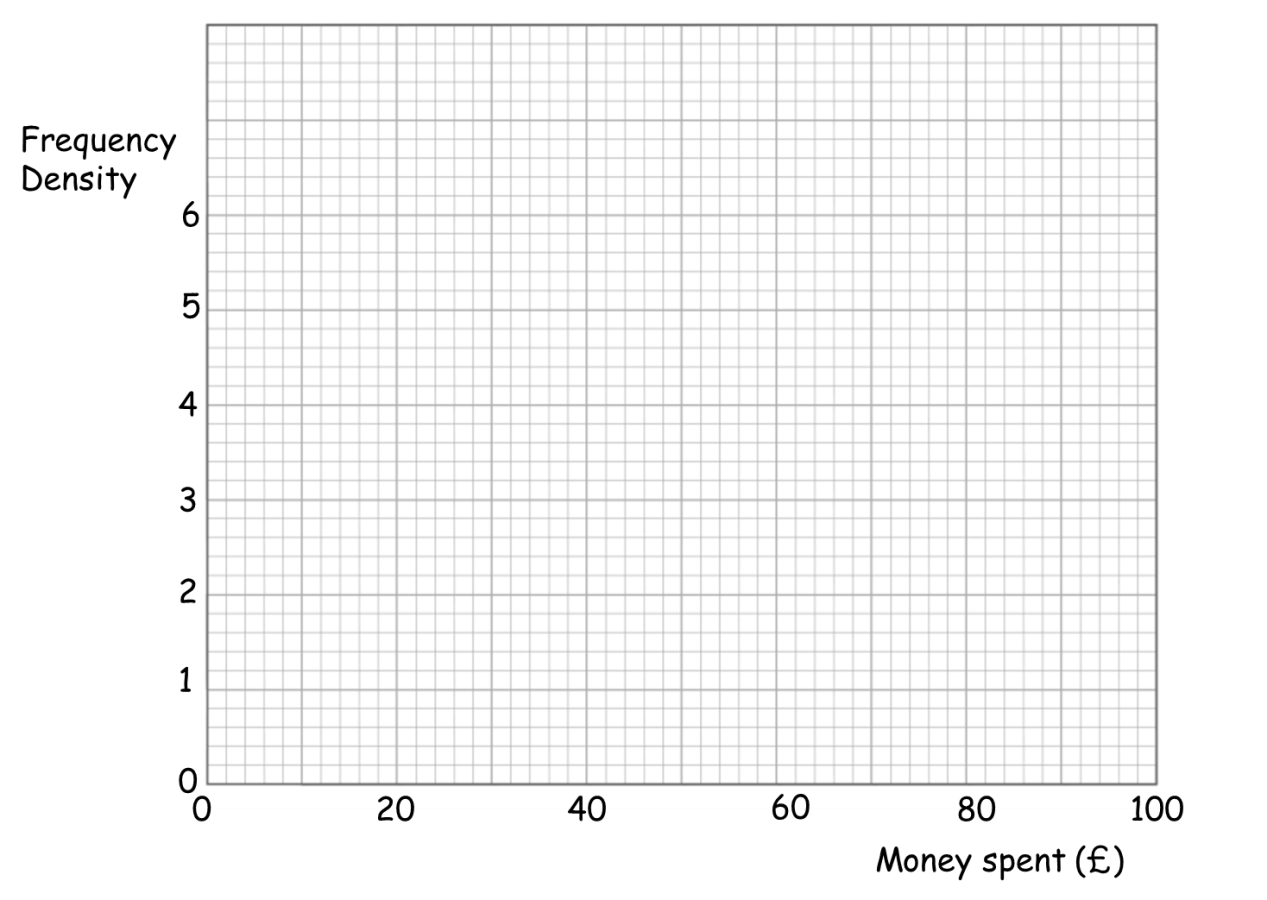 2.	Kilometres travelled by bike.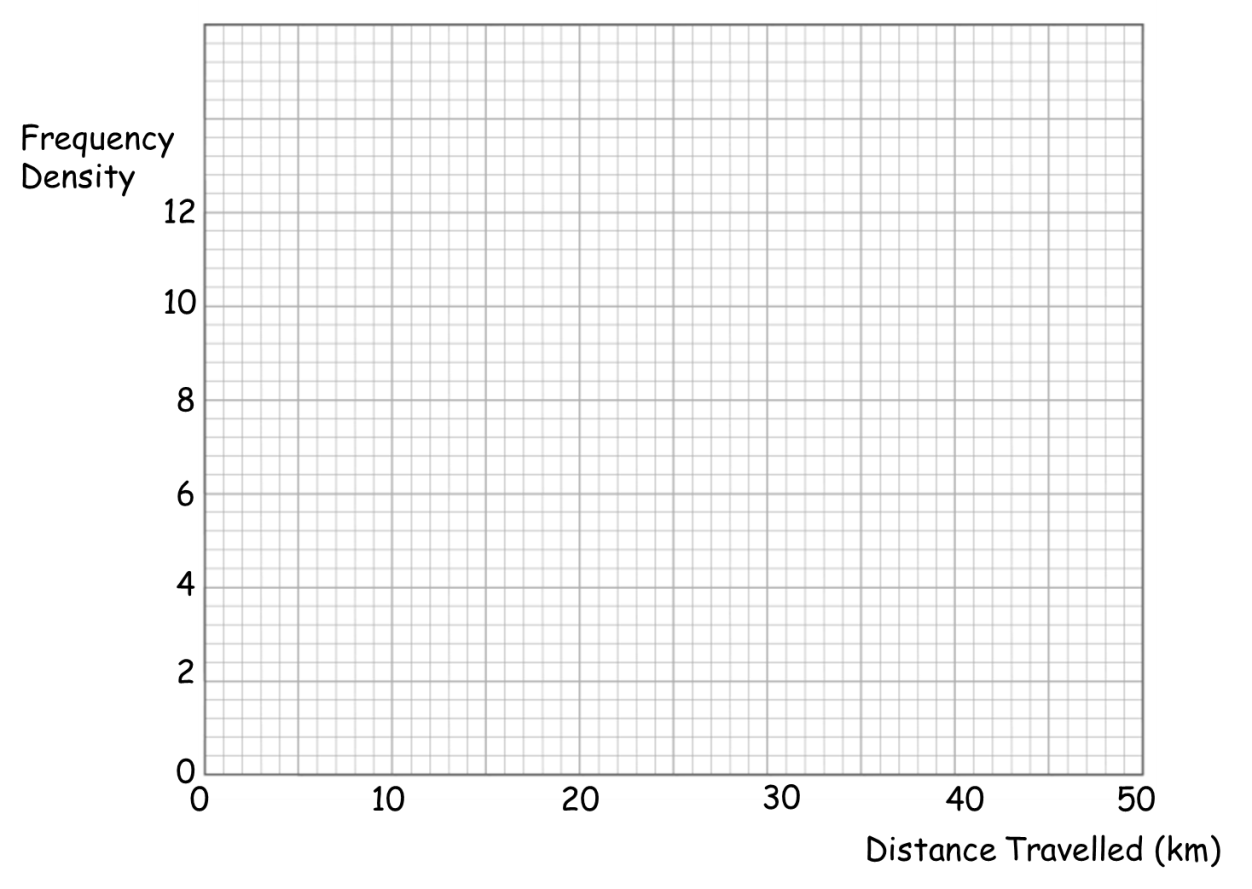 3.	People’s earnings in the UK.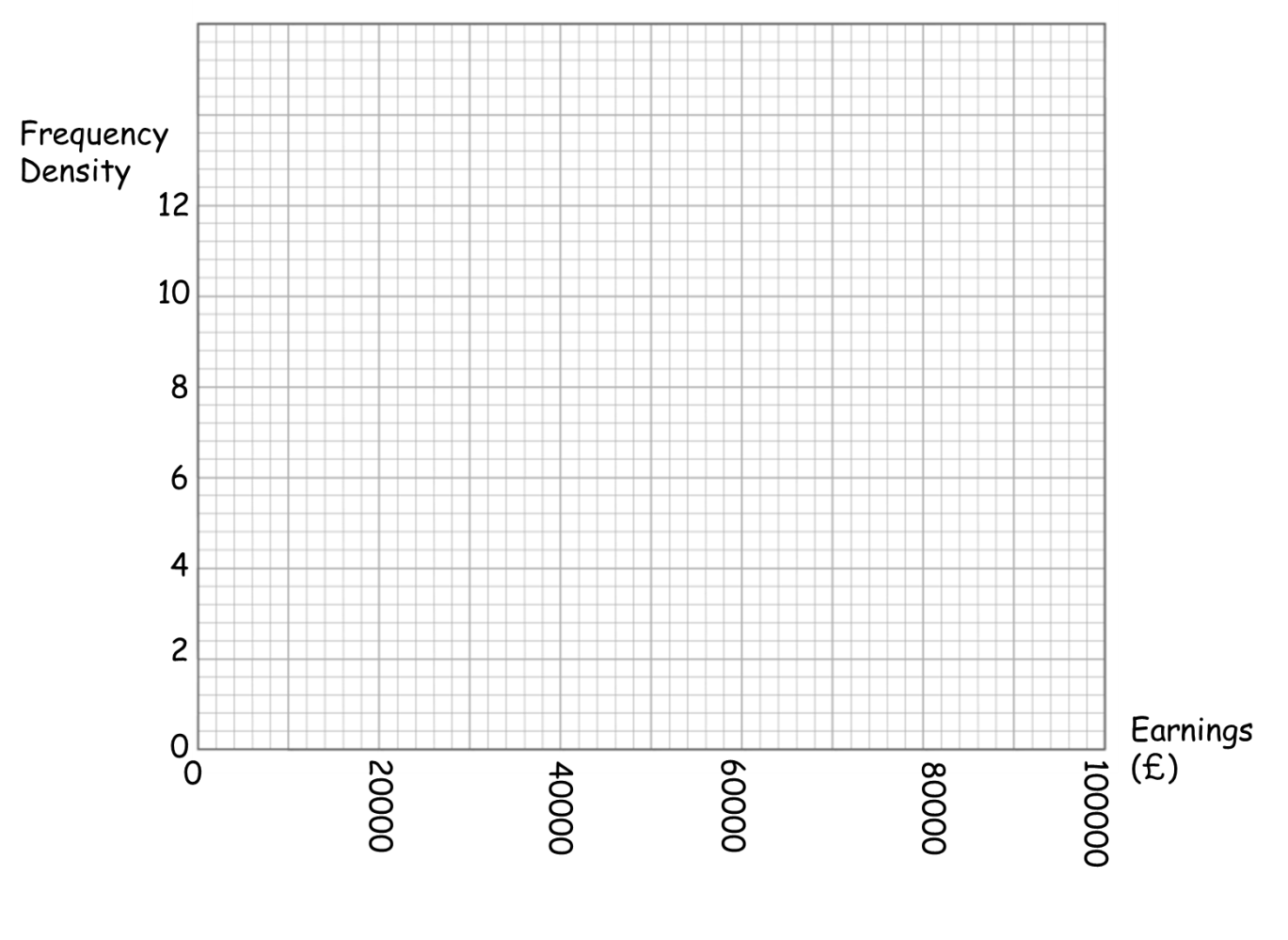 Money Spent (£)Frequency4050554050Distance Travelled ( km)Frequency5545303025Earnings (₤)Frequency5 000120 00050 00032 00012 0005 00010 000Money Spent (£)FrequencyFrequency Density4050554050Distance Travelled ( km)FrequencyFrequency Density5545303025Earnings (₤)FrequencyFrequency Density5 000120 00050 00032 00012 0005 00010 000Money Spent (£)FrequencyFrequency Density4050554050Distance Travelled ( km)FrequencyFrequency Density5545303025Earnings (₤)FrequencyFrequency Density5 000120 00050 00032 00012 0005 00010 000